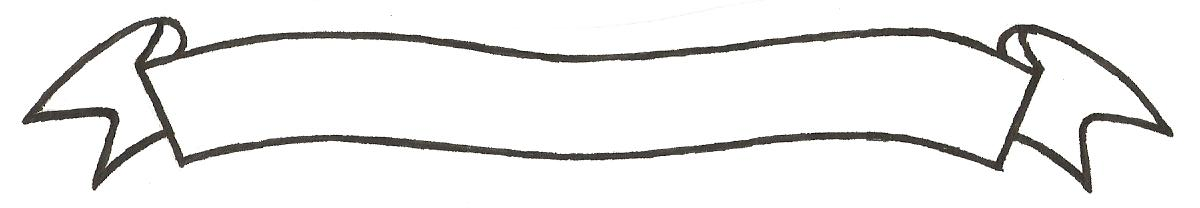 MERU UNIVERSITY OF SCIENCE AND TECHNOLOGYP.O. Box 972-60200 – Meru-Kenya.Tel: 020-2069349, 061-2309217. 064-30320 Cell phone: +254 712524293, +254 789151411Fax: 064-30321Website: www.must.ac.ke  Email: info@must.ac.keUniversity Examinations 2014/2015 THIRD YEAR SPECIAL/SUPPLEMENTARY EXAMINATION FOR DEGREE OF BACHELOR OF COMMERCE BEC 3253: PRODUCTION ECONOMICS    DATE: OCTOBER 2015					   	                 TIME: 2 HOURSINSTRUCTIONS: Answer question one and any other two questions QUESTION ONE (30 MARKS)Given the following information:INPUT X	INPUT Y0		010		4422		10035		18043		25050		29060		30071		28080		260	Calculate the Marginal product.					(4 Marks)Calculate the Average product.					( 4 Marks)Clearly shown the boundaries of each stage of production		(4 Marks)Which is the rational stage of production and why 			(4 Marks) Distinguish between 150-Revenue and Iso-Cost Line				(6 Marks)Explain the causes of economics and diseconomics of scale			(8 Marks)							QUESTION TWO (20 MARKS)Explain the ways in which inputs combine.					(10 Marks)Explain the least cost combination principle of inputs.				(10 Marks)QUESTION THREE (20 MARKS)With the aid of a diagram explain the stages of the law of variable proportions.	(12 Marks)Explain the causes of diminishing marginal returns to a factor. 			(8 Marks) QUESTION FOUR (20 MARKS)Distinguish between the following concepts:Long-run and short run production functions.			(4 Marks)Marginal rate of technical substitution and marginal rate of transformation									(4 Marks)Indifference curve and isoquant.					(4 Marks) Explain the three types of returns to scale.						(8 Marks) 